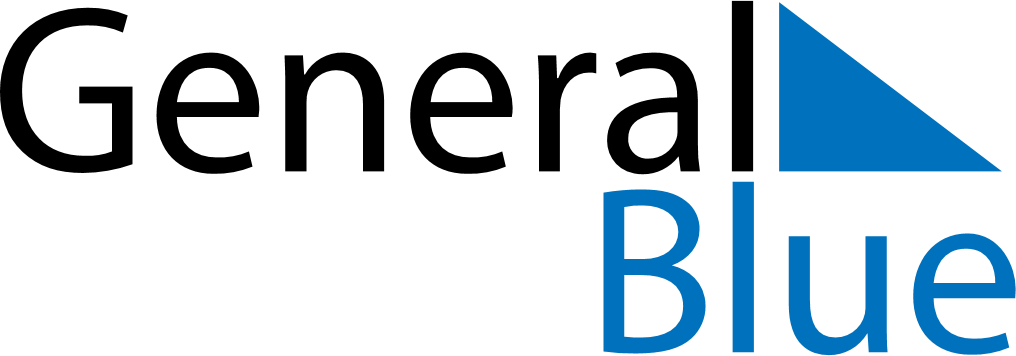 Chile 2029 HolidaysChile 2029 HolidaysDATENAME OF HOLIDAYJanuary 1, 2029MondayNew Year’s DayMarch 30, 2029FridayGood FridayApril 1, 2029SundayEaster SundayMay 1, 2029TuesdayLabour DayMay 21, 2029MondayNavy DayJune 29, 2029FridaySaints Peter and PaulJuly 16, 2029MondayOur Lady of Mount CarmelAugust 15, 2029WednesdayAssumptionSeptember 18, 2029TuesdayNational holidaySeptember 19, 2029WednesdayArmy DayOctober 12, 2029FridayColumbus DayNovember 1, 2029ThursdayAll Saints’ DayNovember 2, 2029FridayReformation DayDecember 8, 2029SaturdayImmaculate ConceptionDecember 25, 2029TuesdayChristmas DayDecember 31, 2029MondayNew Year’s Eve